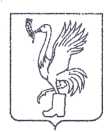 СОВЕТ ДЕПУТАТОВТАЛДОМСКОГО ГОРОДСКОГО ОКРУГА МОСКОВСКОЙ ОБЛАСТИ141900, г. Талдом, пл. К. Маркса, 12                                                          тел. 8-(49620)-6-35-61; т/ф 8-(49620)-3-33-29 Р Е Ш Е Н И Еот __28 февраля____  2019 г.                                                     №  17┌                                                      ┐    О согласии принять в муниципальную собственность подъездную автомобильную дорогуРуководствуясь Уставом Талдомского городского округа Московской области, рассмотрев обращение главы Талдомского городского округа Московской области     В.Ю. Юдина от 15.02.2019 г. № 307, на основании обращения заместителя директора ГКУ «Развитие Московского региона» А.И. Вышегородцева № и/1-14-4537/8 от 03.12.2018 года, руководствуясь Уставом Талдомского городского округа Московской области, Совет депутатов Талдомского городского округа Московской областиРЕШИЛ:     1.Согласиться принять из собственности города Москвы в муниципальную собственность Талдомского городского округа Московской области подъездную автомобильную дорогу д. Воргаш – подъезд к СНТ «Истоки», кадастровый номер 50:01:0000000:11925, протяженностью 870 м.     2.Настоящее решение вступает в силу с даты его подписания.     3.Контроль за выполнением настоящего решения возложить на председателя Совета депутатов Талдомского городского округа Московской области М.И. Аникеева.Председатель Совета депутатовТалдомского городского округа                                                                          М.И. Аникеев                                           Глава Талдомского городского округа                                                                                                            В.Ю. Юдин